Publicado en Madrid el 14/10/2021 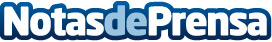 Cómo comprar el champú ideal para el cabello según champus.com.esSi el objetivo es poseer un pelo envidiable y con buena salud, es esencial que se le proporcione todos los cuidados que necesita y mereceDatos de contacto:Alvaro Lopez629456410Nota de prensa publicada en: https://www.notasdeprensa.es/como-comprar-el-champu-ideal-para-el-cabello Categorias: Industria Farmacéutica Belleza http://www.notasdeprensa.es